1-сабақ.Сабақтың барысы:Бөлім: 11. Толеранттық – ел бірлігі. Сайын  Мұратбеков «Телі өскен ұл»повесіПедагогтің аты-жөні:Хасенова Б.М.Күні:04.04.22ж.Сыныбы:11Қатысушылар саны:                   Қатыспағандар саны:Сабақтың тақырыбы:Толеранттылық деген не? Толеранттылық – тұрақтылық негізіОқу бағдарламасына сәйкес оқу мақсаты11.3.2.1 ғылыми және публицистикалық стильдегі мәтіндердің (мақала) құрылымы мен рәсімделуін білу, жанрлық және тілдік ерекшеліктерін талдау;11.4.1.1 ғылыми және публицистикалық стильдің жанрлық және стильдік ерекшеліктеріне сай тілдік құралдарды орынды қолданып, шағын мақалажазу;Сабақ кезеңіУақытыПедагогтің іс-әрекетіОқушының іс-әрекетіБағалауРесурстарӨзін- өзі тексеру7 мин.Ұйымдастыру кезеңі:1. сәлемдесу, түгендеу.2. Ынтымақтастық атмосферасын қалыптастыруОқушылар бір-біріне тілек білдіреді, тыңдау дағдыларын дамытуға бағытталады, сондай-ақ барлық оқушылардың қатыстырылуы арқылы сабаққа белсенділігі артады.Тиімділігі: Оқушылар бір-біріне тілек айту арқылы жақындасады, көңіл-күйін көтереді және бауырмалдығын оятады.Оқулық, жұмыс дәптерлеріДК экраныӨткен білімді еске түсіру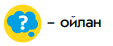  (Ұ) «Миға шабуыл» әдісі арқылы өткен тақырыппен жаңа сабақты  байланыстыру мақсатында ой қозғау сұрақтарын ұжымдық талқылау. Мұғалім оқушыларға сабақтың тақырыбы, мақсатымен таныстырады.Бір-біріне сұрақтар қояды. Сыныптастырының пікірін толықтырады.Өз ойымен бөліседі.Осы тапсырманы орындау арқылы оқушылардың айтылым дағдысы қалыптасады.Үй тапсырмасын «Интервью» тәсілі арқылы айтып шығады.Мақсаты: Жылдам әрі функционалды түрде сыни ойлануды дамыту. Тиімділігі: оқушының танымдық дағдысы артады. Қалыптастырушы бағалау: Өз ойын дұрыс мағынада білдіріп, талқылауға белсенділікпен қатысқан оқушыға «Жарайсың!» деген мадақтау сөзімен ынталандыруМағынаны ашу.26 мин.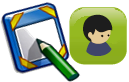 Жаңа   білімСөздік жұмысыЖеке жұмысМұғалім оқушыларға бағыт- бағдар береді.АйтылымТөзімсіз-невыносливыйАлауыздық-раздорТұс-тұстан-отовсюдуҚарама-қайшы-противоречиеАңдамай-незаметноАуырмай-не болетьТатулық-дружба, согласиеЖарты- половинаТолеранттық (лат. tolerantia — төзімділік, көнбістік) — басқа ойға, көзқарасқа, наным-сенімге, іс-әрекетке, әдет-ғұрыпқа, сезім-күйге, идеяларға төзімділік, жұмсақтық көрсете білу қасиеті. Толеранттылық — адам құқығы мен бостандығы, плюрализммен қатар негізі демократиялық принциптердің бірі болып есептеледі. Толеранттылық — қоғамның жалпы және саяси мәдениетінің деңгейінің көрсеткіші.Дескриптор:              Жалпы - 3 балл.-Сипаттайды-Мәлімет айтады«Бес саусақ» тәсілі арқылы кері байланыс жасау.11-сынып оқулығы, жұмыс дәптеріАудармасөздік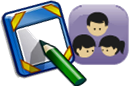 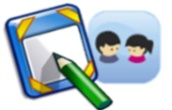 1-тапсырма:Жұптық жұмысОқулықта берілген тапсырмаларды орындатады, бақылайды, мысал, үлгі көрсетеді.3- тапсырмаТоптық жұмысМұғалім оқуышларды ынтымақтастыққа, топта  бірігіп жұмыс жасауға, бір- бірінің пікірін тыңдап, ойын анық, дәл жеткізе білуге баулиды.4-тапсырмаЖұптық жұмысМұғалім бағыт- бағдар береді.АйтылымСурет  мазмұны бойынша бір- біріне сұрақ  қояды. Сұрақта термин сөздерді қолданады. Сонымен қатар  жаңа сөздерді кірістіреді. Парталас досымен сұхбаттасады.Оқылым   АйтылымМәтінді оқиды. Топқа бөлініп, мұғалім ұсынған тапсырманы орындайды.1-топ: «Блум таксономиясы» бойынша мәтінмен жұмыс жасайды2-топ: «Дискуссиялық карта» арқылы мәтіндегі ұнаған, ұнамаған тұстарына түсінік береді.3-топ: «6 неліктен» тәсілін қолданып сұрақтар жазады.АйтылымМәтінде аталған ұғымдардың әрқайсысының мәнін ашыңыздырДескриптор:              Жалпы – 4 балл.-Түсіндіреді-Мағынасын ашады«Бас бармақ» тәсілі.Дескриптор5   балл-топпен жұмыс жасайды-мәтінді оқиды«Екі жұлдыз, бір тілек» тәсілі арқылыкері байланыс орнатады.Дескриптор3  балл-Сұраққа жауап береді.Смайликтер.11-сынып оқулығы, жұмыс дәптеріСуреттер топтамасыСлайдтарКестеБекіту5-тапсырма:Оқулықта берілген тапсырмаларды орындатады, мысал, үлгі көрсетеді.Қосымша тапсырмаЖеке жұмыс6- тапсырмаЖеке жұмысЖеке жұмысОйтаразыМұғалім бағыт- бағдар береді.ЖазылымБір сыныптасыңызды сипаттап жазыңызАйтылым.Жазылым«Толеранттылық»сөзіне фонетикалық талдау жасаңызАйтылым«Болашақтағы толеранттылық»  деген тақырыпта өз ойын айтып, сыни пікірлерімен бөліседі.Айтылым «Шығу парағын» толтыруДескриптор:              Жалпы - 3 балл.-Тапсырманы орындайдыДескриптор3  балл11-сынып оқулығы, жұмыс дәптеріоқулықКері байланыс7 мин.«Еркін микрофон»  әдісі. Мұғалім сабақты қорытындылау мақсатында оқушылардың сабаққа деген көзқарасын, рефлексиясын тыңдайды.Үйге тапсырмаОқушылар бүгінгі сабақтың мақсаты, тақырыбы бойынша өз ойын айту арқылы сабаққа қорытынды жасайды.Рефлексия: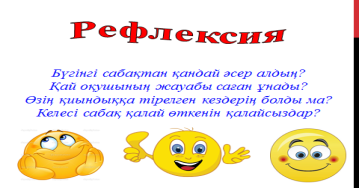 163бет,2тап.мәтінді оқып ,аудару«Жапондық бағалау» әдісі арқылы бағалайды. Яғни «Дұрыс келісемін», «Толықтырамын, басқа көзқарасым бар», «Менің сұрағым бар». 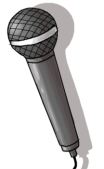 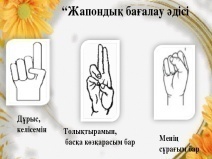 